http://www.USScouts.Org     •     http://www.MeritBadge.Org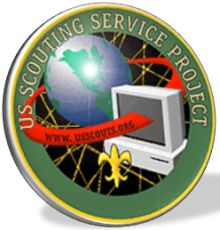 Please submit errors, omissions, comments or suggestions about this workbook to: Workbooks@USScouts.OrgSend comments or suggestions for changes to the requirements for the Nova Award to: Program.Content@Scouting.Org	1.	Earn the Scholar AND Scientist AND Engineer Webelos Scout activity badges.	Scholar		Scientist		Engineer	2.	Earn THREE of the following Webelos Scout activity badges: Craftsman, Forester, Geologist, Naturalist, Outdoorsman, and Readyman.	Craftsman		Geologist		Outdoorsman	Forester		Naturalist		Readyman	3.	Find interesting facts about Dr. Charles H. Townes using resources in your school or local library or on the Internet (with your parent's or guardian's permission and guidance). 		Then discuss what you learn with your mentor, including answers to the following questions: 		What very important award did Dr. Townes earn?		What was Dr. Townes' most famous invention?	4.	Find out about five other famous scientists, technology innovators, engineers, or mathematicians approved by your mentor. 		Discuss what you learned with your mentor.	5.	Speak with your teacher(s) at school (or your parents if you are home-schooled) OR one of your Cub Scout leaders about your interest in earning the Webelos Scout Supernova award. 		Ask them why they think math and science are important in your education. 		Discuss what you learn with your mentor.	6.	Participate in a science project or experiment in your classroom or school.		Discuss this activity with your mentor.	7.	Do ONE of the following:	A.	Visit with someone who works in a STEM-related career. 		Discuss what you learned with your mentor.	B.	Learn about a career that depends on knowledge about science, technology, engineering, or mathematics. 		Discuss what you learned with your mentor.	8.	Under the direct supervision of your mentor, do an experiment that shows how the scientific method (or scientific process) is used		Prepare a short report on the results of your experiment for your mentor.	9.	Participate in a Nova- or other STEM-related activity in your Webelos Scout den or pack meeting that is conducted by a Boy Scout or Venturer who is working on his or her Supernova award. If this is not possible, participate in another Nova- or STEM-related activity in your den or pack meeting.	10.	Submit an application for the Webeelos Scout Supernova award to the district Nova or advancement committee for approval.Important excerpts from the ‘Guide To Advancement’, No. 33088:Effective January 1, 2012, the ‘Guide to Advancement’ (which replaced the publication ‘Advancement Committee Policies and Procedures’) is now the official Boy Scouts of America source on advancement policies and procedures.[ Inside front cover, and 5.0.1.4 ]  — Unauthorized Changes to Advancement ProgramNo council, committee, district, unit, or individual has the authority to add to, or subtract from, advancement requirements. (There are limited exceptions relating only to youth members with disabilities. For details see section 10, “Advancement for Members With Special Needs”.)[ Inside front cover, and 7.0.1.1 ] — The ‘Guide to Safe Scouting’ AppliesPolicies and procedures outlined in the ‘Guide to Safe Scouting’, No. 34416, apply to all BSA activities, including those related to advancement and Eagle Scout service projects. [Note: Always reference the online version, which is updated quarterly.][ 7.0.3.1 ] — The Buddy System and Certifying CompletionYouth members must not meet one-on-one with adults. Sessions with counselors must take place where others can view the interaction, or the Scout must have a buddy: a friend, parent, guardian, brother, sister, or other relative —or better yet, another Scout working on the same badge— along with him attending the session. When the Scout meets with the counselor, he should bring any required projects. If these cannot be transported, he should present evidence, such as photographs or adult certification. His unit leader, for example, might state that a satisfactory bridge or tower has been built for the Pioneering merit badge, or that meals were prepared for Cooking. If there are questions that requirements were met, a counselor may confirm with adults involved. Once satisfied, the counselor signs the blue card using the date upon which the Scout completed the requirements, or in the case of partials, initials the individual requirements passed.[ 7.0.3.2 ] — Group InstructionIt is acceptable—and sometimes desirable—for merit badges to be taught in group settings. This often occurs at camp and merit badge midways or similar events. Interactive group discussions can support learning. The method can also be attractive to “guest experts” assisting registered and approved counselors. Slide shows, skits, demonstrations, panels, and various other techniques can also be employed, but as any teacher can attest, not everyone will learn all the material.There must be attention to each individual’s projects and his fulfillment of all requirements. We must know that every Scout —actually and personally— completed them. If, for example, a requirement uses words like “show,” “demonstrate,” or “discuss,” then every Scout must do that. It is unacceptable to award badges on the basis of sitting in classrooms watching demonstrations, or remaining silent during discussions. Because of the importance of individual attention in the merit badge plan, group instruction should be limited to those scenarios where the benefits are compelling.1.2.3.4.5.Person you spoke with:Project you did: Person you visited:Career:Experiment Conducted:Activity you participated in::Date